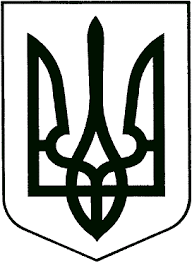 ЗВЯГЕЛЬСЬКА МІСЬКА РАДАРІШЕННЯсорок друга сесія	                  				                   восьмого скликання30.11.2023                                                                                                        № 1061Керуючись   статтею 25,  пунктом 2  статті 64  Закону  України «Про місцеве  самоврядування  в  Україні», статтею 56  Закону  України  «Про освіту»,  Законом України «Про  особливості  оренди державного та комунального майна у  період воєнного стану», Указом Президента   України  від 24.02.2022 № 64/2022 «Про введення  воєнного стану   в Україні» (зі  змінами), враховуючи клопотання суб’єктів господарювання, які  надають послуги з організації харчування  учнів у  закладах загальної середньої освіти громади, міська радаВИРІШИЛА:1. Звільнити з 01.01.2024 року  від оплати за послугу з постачання   теплової   енергії  суб’єктів господарювання, які  надають послуги з організації харчування  учнів у  закладах загальної середньої освіти громади до кінця  року виключно на період дії воєнного стану.  2. Контроль за виконанням цього рішення покласти на постійну комісію міської ради з питань соціальної політики, охорони здоров’я, освіти, культури та спорту (Широкопояс О.Ю.), заступника  міського  голови  Борис Н.П.  Міський голова 			             	   	                    Микола  БОРОВЕЦЬПро надання пільг суб’єктам господарювання